«Школа Айболита» 10.05.2023.В уши, нос нельзя совать мелкие предметы.Могут там они застрять, Помните про это!И придётся вас везти к медикам в больницу!Глупо так себя вести, просто не годится!К нам в группу приходила наша медицинская сестра Ольга Владимировна и рассказывала про правила гигиены и  уход за ушами:-Содержать уши необходимо в чистоте.-Нельзя чистить уши острыми предметами, так как можно повредить барабанную перепонку и потерять слух.-Уши надо защищать от сильного ветра, воды, громких звуков.Дети  слушали очень внимательно, отвечали на вопросы и, конечно же, запомнили все правила.  Автор: Агафонова О.В.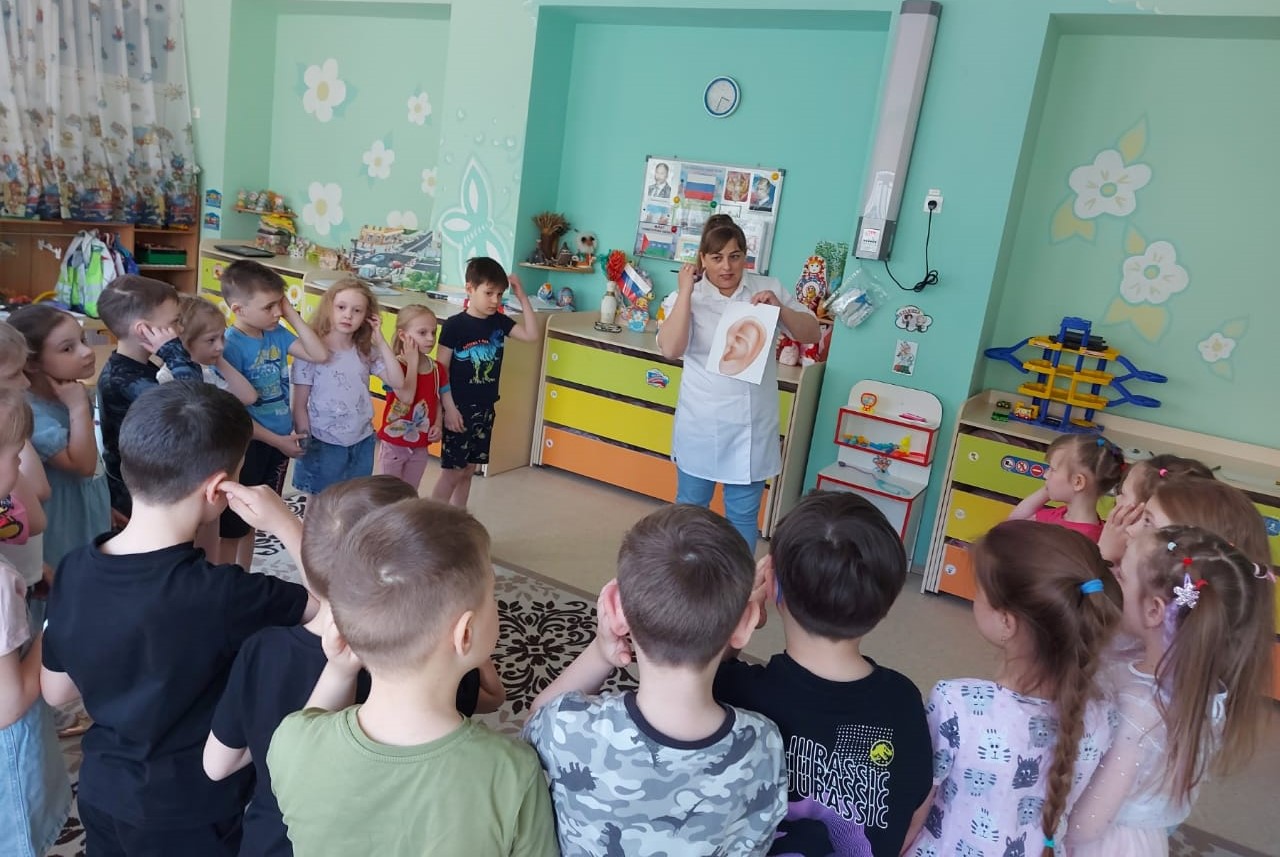 